In the movie, which scene was the most powerful or memorable to you and why?What did Elie Wiesel learn about his father?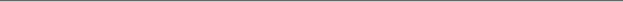 What are the lessons we are supposed to learn from watching this movie?Who did you identify most with in Night? Who do you most admire?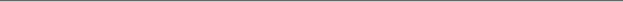 Which techniques used in the film strengthen the message that the director was going for? Provide specific scenes and describe the appeal or the effect?Of all the atrocities that Elie had to endure, which one would you least likely be able to handle?What scenes from Night do you remember most vividly? Have they made you look at the world or your family differently?In the film, the Nazi commandant Goeth describes Jewish people as "vermin" and as "rats." In this depiction of the Jews, Goeth is following the tenets of Nazi propaganda, which were ceaselessly pounded into the minds of people in Nazi Germany and in the occupied territories. Reducing the Jews to these despicable images, the Nazis sought to dehumanize (or demonize) the Jewish people, to push them beyond the boundaries of human and moral obligation, to reduce them to the "other." The Nazis believed this was the necessary first step in the process of first isolating the Jews and then exterminating them.One word can confer dignity; one word can take it away. The process of dehumanization begins with the selective use of language. In many countries, including Poland, the very word "Jew" was a pejorative (derogatory), a slur, which conjured up the negative associations attached to Jews: dirty, shrewd, dishonest and greedy.Let’s talk about the use of language in our own community, in the halls of our school. What are the words that describe different ethnic groups, religious groups, gender, social groups, etc.? What can be the consequences of this selective use of language?Some questions and excerpts were taken from (http://www.southerninstitute.info/holocaust_education/slguid8.html)